MUNICIPIUL SATU MARE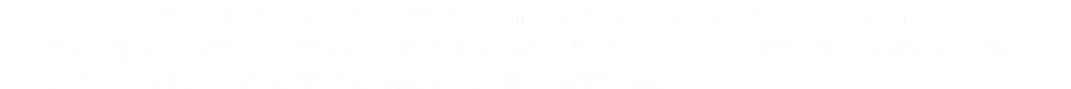 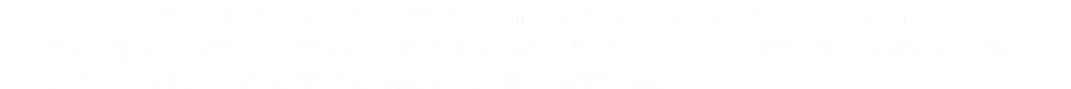 Aparatul de specialitate al PrimaruluiServiciul Patrimoniu, Concesionări, Închirieri Directia economicăNr. 31577/22.05.2024 În temeiul prevederilor art.136 alin. (8) lit. b) din OUG nr. 57/2019 privind Codul Administrativ, cu modificările și completările ulterioare, Serviciul Patrimoniu, Concesionări, Închirieri, și Directorul executiv al Direcției Economice, formulează următorul:RAPORT DE SPECIALITATEla proiectul privind acordarea dreptului de acces pe proprietatea privată a municipiului Satu Mare în vederea instalării, întreținerii sau mutării rețelelor de comunicații electronice sau a elementelor de infrastructură necesare acestora, către Digi România S.A., asupra unui  teren în suprafață de 24 mp, înscris în CF 180148 Satu MarePrin adresa înregistrată la Primăria municipiului Satu Mare sub nr. 25210/18.04.2024, completată cu adresa nr. 31219/21.05.2024, Digi România S.A. solicită acordarea dreptului de acces  asupra unei suprafețe de  teren de 24 mp, în vederea instalării unui generator de energie electrică, cu scopul de a asigura continuitatea serviciilor de telecomunicații oferite de Digi România S.A. în caz de avarie/defecțiune la rețeaua de distribuție electrică. Suprafața de teren  asupra căreia se solicită dreptul de acces este  situată în municipiul Satu Mare, fiind înscrisă în CF nr. 180148 Satu Mare, nr. Top 4524/430 Satu Mare, și este proprietatea privată a Municipiului Satu Mare.  Ținând cont de faptul că generatorul care urmează să fie instalat face parte din rețelele de comunicații electronice, fiind necesar pentru asigurarea semnalului de telefonie mobilă pe raza blocurilor din zona respectivă, potrivit dispozițiilor art.1167-1179 din Codul Civil, coroborate cu prevederile art. 1 alin. 2 lit. a), art.3 alin.3, art.4, art.5, art.12 alin.1 din Legea nr. 159/2016 privind regimul infrastructurii fizice a rețelelor de comunicații electronice, precum și pentru stabilirea unor măsuri pentru reducerea costului instalării rețelelor de comunicații electronice cu modificările și completările ulterioare, se impune adoptarea unei hotărâri de către Consiliul Local.          Dreptul de acces se acordă prin Hotărâre de Consiliu Local și se exercită în condițiile stabilite printr-un contract privind constituirea dreptului de acces pe proprietatea publică/privată încheiat cu operatorul economic, tariful pentru exercitarea dreptului de acces fiind stabilit în conformitate cu prevederile art.1 alin (2) din Decizia ANCOM nr. 997/20018, respectiv 72 lei/an, iar predarea amplasamentului se va face prin proces verbal de predare primire.Față de cele precizate anterior și în conformitate cu atribuțiile Consiliului Local în ceea ce privește administrarea domeniului public și privat prevazute la art.129 alin (2), lit c) coroborat cu alin.(6) și art 196 alin (1) lit a din OUG nr.57 din 2019 privind Codul Administrativ cu modificările și completările ulterioare, înaintăm Consiliului local al Municipiului Satu Mare, prezentul proiect de hotărâre cu propunere de aprobare.          Şef serviciu                                            Director executiv                   Faur Mihaela                                                Ursu Lucia              Munich Diana/2 ex 